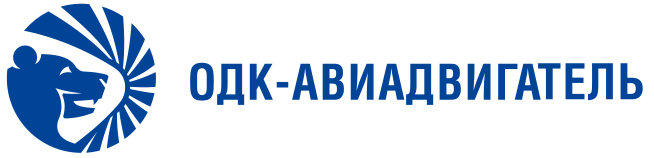 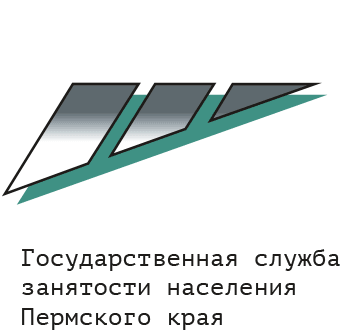 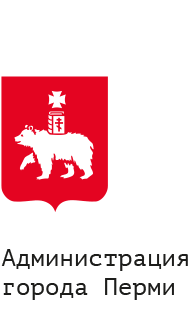 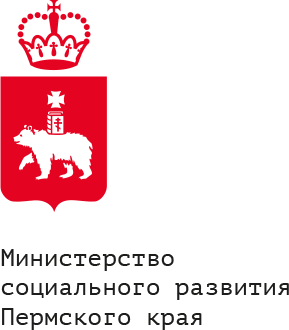 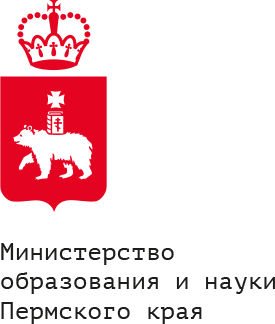 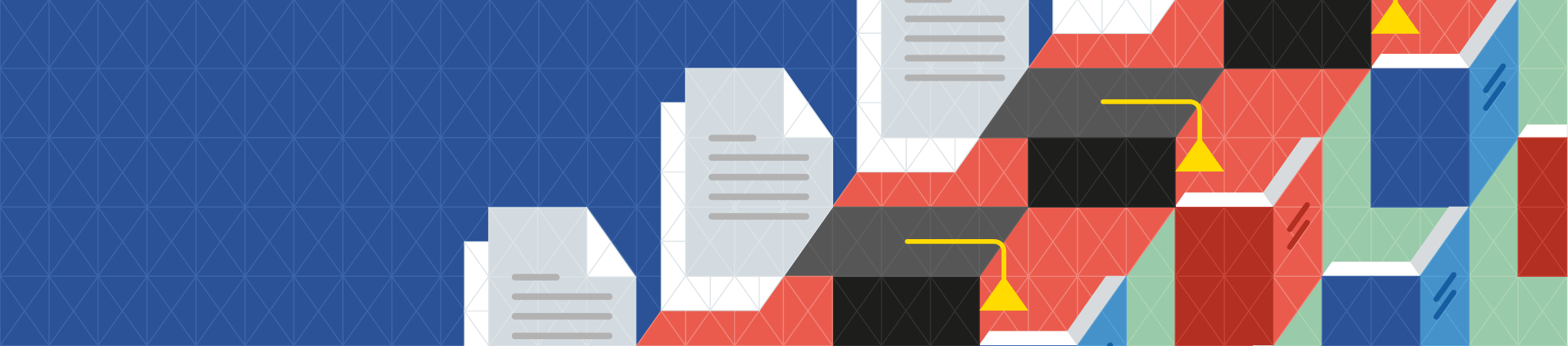 ОБРАЗОВАТЕЛЬНЫЙ ФОРУМ«ЦИФРОВОЙ ПОЛДЕНЬ. ПРИБЛИЖАЯ ТЕХНОЛОГИЧЕСКУЮ СИНГУЛЯРНОСТЬ»17-20 января 2019 годаг. Пермь, шоссе Космонавтов 59, 2 этажВыставочная площадка «Пермская ярмарка»ПрограммаПРОЕКТ 28.12.2018Внимание! В программе возможны измененияАктуальная версия программы на сайтеwww.edu.expoperm.ru17 января, четверг17 января, четверг12:00–13:00университетская площадьОфициальное открытие XXI специализированной выставки - форума «Образование и карьера - 2019»Осмотр экспозиции официальными лицами13:00–14:30конгресс-холлПленарное заседание «Выпускник - 2023: шансы на успех»Одна из функций образования — готовить кадры для новой экономики. Возникает вопрос: какие эти кадры, и для какой экономики? В рамках пленарного заседания мы поговорим о влиянии на современное образование таких глобальных трендов, как быстрая смена технологий, глобализация рынка, размывание границ между отраслями, знании языков и культуры, работе в команде, саморазвитии. А также попробуем, совместно, понять, как должно трансформироваться образование и какими главными навыками и компетенциями должен обладать выпускник 2023 года.Модератор: Дмитрий Гергерт, декан факультета экономики, менеджмента и бизнес-информатики НИУ ВШЭ в ПермиУчастники: педагоги и руководители школ, колледжей, вузов Пермского края, старшеклассники, будущие абитуриенты, родители, представители общественных организаций, СМИ.13:00–14:30конференц-зал №1Мастер-класс «LECTA - надежная основа цифровой школы: простые решения сложных вопросов»Спикер: Маргарита Рыжкова, менеджер партнерских программ.Организатор: Корпорация «Российский учебник», LECTA13:00–14:30конференц-зал №2Педагогическая гостиная «Мой Пермский край: познаём, путешествуем, гордимся!» (совместный проект Законодательного Собрания Пермского края и Министерство образования и науки Пермского края РИНО ПГНИУ)Обсуждение первого опыта работы по региональным учебникам «Мой Пермский край», Представление опыта участия в конкурсе «Путешествие по Пермскому краю» образовательных учреждений территорий края, знакомство с фильмами проекта.Презентация интерактивной карты Пермского края для образовательных организаций края. Модераторы: Фирсова Анастасия, Лучников Андрей, преподаватели ПГНИУУчастники: учителя Пермского края, работающие по учебным пособиям «Мой Пермский край», участники I краеведческого форума, участники конкурса «Путешествие по Пермскому краю».14:45–16:15конгресс-холлДискуссия «Цифровая экосистема образования»Мир, общество и наш образ жизни стремительно меняются. Цифра разрушает границы, обучение выходит за пределы школ и университетов. Мы учимся непрерывно и становимся активным элементом экосистемы образования. Мы взаимодействуем между собой, взаимодействуем с сервисами и платформами, коммерческими, государственными и неформальными институциями. В рамках дискуссии вместе с представителями государственных структур, традиционной школы, коммерческих платформ и благотворительных фондов обсудим, как трансформируется образование, кто задает стратегии развития и определяет правила игры. И как в этой экосистеме ориентироваться ребенку и родителю?Модератор: Динара Гагарина, главный редактор портала «Занимательная робототехника», кандидат педагогических наук и доцент двух университетов — Высшей школы экономики и Пермского университета (ПГНИУ)Участники: Представители образовательных организаций, органов власти федерального, регионального и муниципального уровней, общественных организаций, родительской общественности, учащихся и СМИ.14:45–16:15конференц-зал №1Мастер-класс « Атлас новых профессий: Инструкция по применению»14:45–16:00конференц-зал №2Круглый стол «Приоритетные проекты департамента образования. Цифровая школа, Уникальные школы, Золотой резерв, Техно-Пермь – презентация опыта школ, социального партнерства, продвижение услуг» Спикеры: Галушина Лилия Геннадьевна, начальник отдела сопровождения инновационных проектов и программ  управления стратегического планирования департамента образования администрации г.Перми Шафранова Наталья Игоревна, начальник отдела методологии и прогнозирования управления стратегического планирования департамента образования администрации г.Перми Зверева Наталья Евгеньевна, руководитель Фонда «Золотой резерв»Участники:  Руководители ОУОрганизатор: Департамент образования г.Перми16:15–18:00конференц-зал №2Семинар-практикум «Цифровые и дистанционные технологии в естественнонаучном образовании» (совместно с АНО Школьная лига). Организаторы: МАОУ «Техно-Школа им. В.П.Савиных» г.Перми - РРЦ Школьной лиги РОСНАНО по Пермскому краю Департамент образования г.Перми16:30-18:00конгресс-холлКонференция «Цифровая безопасность»Конференция для работников образовательных учреждений и родителей учащихся Пермского края.Обсудим различные аспекты обеспечения безопасности детей в рамках цифровизации общества: общее обеспечение безопасности образовательных учреждений, средства физической, технической, программной и психологической защиты, средства личной информационной гигиены. Дадим рекомендации по обеспечению безопасности обучающихся со стороны различных организаций и структур Пермского края. Рассмотрим создание системы формирования личной информационной безопасности жителя Пермского края.Модератор - Елена Юрьевна Никитина, доцент кафедры информационной безопасности и систем связиОрганизатор: Пермский государственный национальный исследовательский университет18:15-19:00Конференц-зал №1Открытая лекция «Лайкни меня! Или оцифрованная дружба в сети»Спикер:  Алина Юрьевна Мельникова, научный сотрудник управления научно-исследовательской деятельности Пермского государственного института культуры, старший преподаватель кафедры социально-культурных технологий и туризма ПГИКОрганизатор: Пермский государственный институт культуры18 января, пятница18 января, пятница10:30-12:00конгресс-холлПитч-сессия «(Не)цифровые профессии в эпоху глобальной информатизации: кадры и таланты для цифровой экономики и Национальной технологической инициативы»На этой площадке состоится серия быстрых выступлений ряда пермских предпринимателей-работодателей и прогрессивных преподавателей («визионеров») о том, как изменятся в обозримой перспективе традиционные профессии (от журналиста до программиста) с приходом «цифры».Собранный «веер» точек зрения станет этаким профессиональным навигатором на рынке труда на ближайшие два-три года.Модератор: Николай Николаевич Косвинцев, руководитель инновационного центра «МОЗГОВО» ПГНИУОрганизатор: Пермский государственный национальный исследовательский университет10:30-12:00конференц-зал №1Семинар-погружение для педагогов «Современные цифровые технологии в образовании»10:30-12:00Конференц-зал №2Подиумная дискуссия «Как увлечь технаря историей?»В рамках дискуссии историки и археологи Пермского государственного гуманитарно-педагогического университета расскажут о своем опыте применения IT-технологий в исторических изысканиях, использования естественнонаучных методов и математического анализа в работе историка. Основной упор будет с делан на адаптацию наработок ПГГПУ для использования в работе школьного учителя истории. Мероприятие ориентировано на учителей истории, обществознания, математики, информатики, химии и призвано подтолкнуть к созданию методики проведения интегрированных уроков, направленных на демонстрацию точек соприкосновения гуманитаристики с естественными и точными наукамиМодератор:  Дмитрий Шмуратко, декан исторического факультета ПГГПУОрганизатор: Пермский государственный гуманитарно-педагогический университет12:15-13:00конференц-зал №1Мастер-класс «Где учиться и кем работать в 21 веке»Работа в сфере инноваций и soft skills, можно ли стать универсальным сотрудником? Спикеры: Олег Кивокурцев, Дарья Вахтеева ООО «Промобот» Организатор: Пермский национальный исследовательский политехнический университет.12:15-13:45конференц-зал №2Проектное обучение «Всемирные инженерные игры»Как школам и другим учебным заведениям подключиться к Всемирным инженерным играм и аккредитовать свои площадки для участия в них.Спикер: Виктория Зеленина, зам.декана по довузовской подготовке строительного факультета ПНИПУ Организатор: Пермский национальный исследовательский политехнический университет.13:00-13:45конференц-зал №1Мастер-класс «Финансы в цифровой экономике: состояние и перспективы развития – просто о сложном для студентов и школьников»Информация о будущем финансов в контексте цифровизации и перспективах трудоустройства Спикер: Зав. кафедрой «Экономика и финансы» ПНИПУ Елохова И.В.Организатор: Пермский национальный исследовательский политехнический университет.14:00-15:30конгресс-холлИнтерактивное общение «Увлечения и интересы современной молодежи. Твоя жизнь-твой выбор»Интерактивная беседа с показом роликов об увлечениях и интересах современной молодежи. Новые подходы к гигиеническому и нравственному воспитанию подростков и молодежи, формированию здорового образа жизни, на широкое просвещение по предупреждению распространения инфекций, передающихся половым путем, знакомство с современными и эффективными методами контрацепции для предупреждения нежелательной беременности.Организатор: Пермский государственный медицинский университет имени академика Е.А.Вагнера14:00-15:30конференц-зал №1Открытая интерактивная лекция«Поступление не за горами: как справиться со стрессом и научиться учиться»?Как сдать ЕГЭ? Потренируемся преодолевать вызовы, которые бросают нам стресс, тревога и огромное количество материала, который нужно запомнить всего за год. Рецепт для каждого уникален, его и будем определять.Спикер - Анна Викторовна Печеркина, ассистент кафедры психологии развития, психолог центра психолого-педагогической помощи ПГНИУОрганизатор: Пермский государственный национальный исследовательский университет14:00-15:30конференц-зал №2Школа будущих инженеровВыступления школьников и студентов - победителей творческих конкурсов, практико-ориентированные занятия по физике, химии, технологии, 3-D - моделированиюОрганизатор: Пермский национальный исследовательский политехнический университет.14:00–16:00Детский технопарк «Кванториум Фотоника»Пермь, ул.25 октября, д.64Семинар-погружение для педагогов ОУ«Современные цифровые технологии в образовании»15:45-16:45конгресс-холлПрава и обязанности работодателей Пермского края в рамках Закона о квотировании рабочих мест для граждан, испытывающих трудности в поиске работыОрганизаторы: Министерство социального развития Пермского края15:45-17:15конференц-зал №1Презентация конкурса идей и решений для высокотехнологичных предприятий «i-cube. Idea. innovation. integration».Конкурс идей и решений, которые высокотехнологичное предприятие готово пилотировать и/или внедрить в свое производство, экосистему с учетом стратегии своего развития. Организаторы конкурса: Технопарк Пермь, ПНИПУ, Совет молодых ученых Пермского края при Министерстве образования и науки Пермского края, высокотехнологичные предприятия ПК. Спикеры: Александр Алексеев,  куратор проекта от ПНИПУ, канд.экон.наук (презентация конкурса); Александр Николаев, председатель Совета молодых ученых Пермского края, канд.техн.наук (Возможности конкурса для предприятий и стартапов);Анастасия Солдатова,  заместитель директора Технопарка Пермь,  (особенности организации и модерации конкурса для предприятий и стартапов);Талан. Докладчик уточняется (опыт и польза конкурсов стартапов для предприятия на примере конкурса  «Ideathon»);Участники: организаторы проекта, представители высокотехнологичных производственных предприятий и бизнеса края, стартап-команды, представители ВУЗов, представители профильных министерств ПК.15:45-17:15конференц-зал №2Проектный интерактивный семинар для старшеклассников и педагогов «Инжиниринговые технологии. Цифровизация. Профессии будущего».Спикер: Ирина Черникова, директор института непрерывного образования ПНИПУОрганизатор: Пермский национальный исследовательский политехнический университет.17:00-18:30конгресс-холлОткрытая лекция «Воссоздавая прошлое: 3D-моделирование объектов культурного наследия»В ходе лекции будут подняты вопросы значимости технологий трехмерного моделирования и их использования в научной, образовательной и музейной деятельности. В конце лекции состоится мастер-класс по созданию 3D модели на основе технологии фотограмметрии.Спикер - Ромашова Мария Владимировна, директор музея истории Пермского университетаОрганизатор: Центр цифровой гуманитаристики и музей истории ПГНИУ17:30-19:00Конференц-зал №1Мастер-класс «Startup Sprint: от идеи до готового проекта» Спикеры: Дмитрий Гергерт; Анастасия Рылова; Дмитрий Артемьев. Данный мастер-класс - это возможность попробовать себя в роли предпринимателя, это простой способ протестировать свою идею и понять насколько она жизнеспособна. А если у вас нет идеи, то вы можете ее сформировать в рамках мастер-класса.Участники: Учащиеся 8-11 классов школОрганизатор: НИУ ВШЭ-Пермь17:30-19:00Конференц-зал №2Конференция «Поколение всеобщей цифровизации. Кто они?»Разговор с родителями на тему «Чему учиться в школе, чтобы стать успешным профессионалом в эпоху интернета и гаджетов».Модератор: Кузнецов Андрей Геннадьевич, декан механико-математического факультета ПГНИУОрганизатор: Пермский государственный национальный исследовательский университет19 января, суббота19 января, суббота10:30-12:00конгресс-холлПрезентация проектовЦифровое здравоохранение. Парадигмы современного образования. От школьной скамьи до работы в smart-клиниках.Показ современных тенденции в области внедрения цифровых технологий в современное здравоохранение.Демонстрация достижений. Подготовка кадров для клиник XXI века. Трансформация профессиональных ориентиров в работе врача, медсестры, фармацевта.Презентация компаний партнеров создающих технологические решения для здравоохраненияВыступления представителей ПНИПУ и ПГНИУ о важности интеграции при работе современных больниц.Организатор: Пермский государственный медицинский университет имени академика Е.А.Вагнера10:30-12:00конференц-зал №1Мастер-класс «Поколение Z: как понять себя и начать выбирать свой путь?»Организатор: Пермский государственный гуманитарно-педагогический университет10:30-12:00конференц-зал №2Форум «Цифровые технологии в географических исследованиях» Перспективы цифровизации географии.Презентации работы кафедр географического факультета с использованием цифровых технологий.Модератор – Дмитрий Николаевич Слащев, заместитель декана географического факультета по внеучебной работеОрганизатор: Пермский государственный национальный исследовательский университет12:15-13:45конгресс-холлКраевое родительское собрание «Государственная итоговая аттестация — 2019»Организатор: Минобрнауки Пермского края12:15-13:45конференц-зал №1Презентация проекта профильного класса ОАО «РЖД» на базе средней общеобразовательной школы №72 г.ПермьОрганизатор: Пермский институт железнодорожного транспорта12:15-13:45конференц-зал №2Дискуссия «Медиаграмотность в современной школе: внедрить, нельзя отказаться»Интернет - неотъемлемая часть общества, появление новых медиа способствует возникновению новых трудностей в обществе, как решить проблемы, как внедрить новые способы взаимодействия между школой и учеником - все это мы обсудим в ходе дискуссииСпикер - Иван Михайлович Печищев, доцент кафедры журналистики и массовых коммуникаций ПГНИУОрганизатор: Пермский государственный национальный исследовательский университет14:00-15:30конгресс-холлЛекция и практикум «Цифровая экономика для школьников»Цифровизация касается не только экономики, но и таких сфер как юриспруденция, здравоохранение, промышленность, образование. Цифровая экономика во всем мире уже вошла в повседневную жизнь людей. Но, признаемся честно, многие из нас имеют весьма смутное или искаженное представление о цифровой экономике. Хотите узнать от эксперта:•	Что такое цифровая экономика?•	Что такое цифровая грамотность и зачем она вам?•	Как работает Blockchain?Приходите на лекцию «Цифровая экономика»: разберемся вместе!Спикер – Дмитрий Александрович Губанов, доцент кафедры мировой и региональной экономики, экономической теории ПГНИУОрганизатор: Пермский государственный национальный исследовательский университет14:00-15:30конференц-зал №1Мастер-сессия «Знаю, где буду учиться»Презентация факультета ХТФ, АКФ, ГумФ ПНИПУ, проведение мастер-классов, вручение сертификатов учителям и детямОрганизатор: Пермский национальный исследовательский политехнический университет.14:00-15:30конференц-зал №2Полилог о профориентацииБеседа психологов с полярными точками зрения о профриентационном информировании, ориентировании учащихся. Диалог с родителями, обсуждение выдвинутых гипотез и т.д.Модератор –Дмитрий Васильевич Вершинин, директор центра профориентации ПГНИУ.Организатор: Пермский государственный национальный исследовательский университет15:45-17:15конгресс-холлКраш-тест профессии сердечно-сосудистого хирурга«Операция – как способ спасения человеческой жизни»На время мероприятия конгресс-холл превращается в операционную в которой хирургическая бригада проведет операцию на настоящем сердце с использованием оборудования и хирургического инструментария.Во время мероприятия врач специалист ФССЦ им. С.Г. Суханова расскажет о работе каждого из участников бригады, а также о том, что такое хирургическое вмешательство, как к нему готовятся и что бывает послеОрганизатор: Пермский государственный медицинский университет имени академика Е.А.Вагнера15:45-17:15конференц-зал №1Мастер-класс «Инновационный бизнес - для молодежи!» История успешного создания бизнеса в студенческие годы, способы поддержки в создании инновационного бизнеса, варианты финансовой поддержки на примере конкурса «Большая разведка»Спикер: Владимир Постников, руководитель конкурса инновационных проектов «Большая разведка», директор центра трансфера технологий ПНИПУОрганизатор: Пермский национальный исследовательский политехнический университет.15:45-17:15конференц-зал №2Мастер-класс «История во времени и пространстве: как технологии помогают увидеть масштаб явлений» История изучает разные по протяженности события. Исторические исследования могут охватывать весь мир и тысячи лет, а могут - несколько дней жизни одного человека. Есть историки, которые десятилетиями работают с одним текстом, а есть те, кто оперирует многотысячными массивами документов. Как перейти от микросюжетов к макросюжетам? От истории своей семьи к всемирной истории? Как «в одном мгновенье видеть вечность» и за несколько минут - тысячу лет развития мира? Цифровые технологии становятся сегодня "оптикой" для временного и пространственного измерения истории и визуализации исторических знаний. В рамках мастер-класса посмотрим примеры исследований, поработаем с доступными сервисами анализа и визуализации исторических данных. спикер Динара ГагаринаУчастники: учащиеся 7-11 классов школ.Организатор: НИУ ВШЭ-Пермь17:30-19:00конференц-зал №2Лекция: «Как построить карьеру международного уровня»Лекция рассказывает о навыках, необходимых выпускникам для построение карьеры международного уровня. 20 января, воскресенье20 января, воскресенье10:30-12:00конференц-зал №1Мастер-класс «Какие возможности открывает цифровое образование абитуриенту и студенту»Информация о возможностях онлайн-обучения Спикер: Зиннатуллин Ренат Раилевич, начальник управления образовательных технологий ПНИПУОрганизатор: Пермский национальный исследовательский политехнический университет.10:30-12:00конференц-зал №2Чемпионат по профориентационным играмУвлекательная настольная игра «Мир профессий Прикамья», разработанная в ПГНИУВедущие:Дмитрий Васильевич Вершинин, директор центра профориентации ПГНИУ,Роман Валерьевич Жуланов, специалист по работе с молодежью центра развития карьеры «Alma mater» ПГНИУОрганизатор: Пермский государственный национальный исследовательский университет12:15-13:45конгресс-холлНепрерывное медицинское образование в реалиях XXI векаОбсуждение специфики подготовки медицинских кадров в условиях сегодняшнего дня. Симуляционное обучение, интерактивные технологии. Применениефантомов. Бережливое производство. Аккредитации специалистов. Целевая подготовка студентов и ординаторов. Профессиональная подготовка и переподготовка медицинских кадров. Подготовка и проф. пробы со средней школы.Участники: Министерство здравоохранения Пермского края,Управление Роспотребнадзора по Пермскому краю, ведущиеспециалисты ПГМУ, медицинское сообщество Пермского края.Организатор: Пермский государственный медицинский университет имени академика Е.А.Вагнера12:15-13:45конференц-зал №1Мастер-класс «Конкурс маршрутов и мультимедийных гидов «Дом в котором я живу»Самостоятельные путешествия туристов с каждым годом становятся всё более популярными, именно поэтому необходимо создавать комфортные условия пребывания самостоятельного туриста в регионе. Одним из способов создания таких условий является площадка izi.TRAVEL – одна из крупнейших в мире по продвижению и созданию мобильных аудиогидов.Ведущие расскажут об основных этапах создания маршрутов и мультимедийных гидов с помощью платформы izi travel. Покажут частые ошибки и раскроют секреты удачи. Развиваем умение кратко и интересно презентовать город и край!Ведущие:•	Ильдар Юнусович Маматов, краевед, член Русского географического общества, основатель издательства «Маматов» •	Оксана Львовна Турская, менеджер по развитию бизнеса izi travelОрганизатор: Пермский государственный национальный исследовательский университет12:15-13:45Конференц-зал №2Конференция «Эмоциональный интеллект – навык успешного человека»Мероприятие в рамках профориентационного  проекта «Банк Будущего»Участники:  Школьники-участники проекта, кураторы проекта от школ (учителя), представители газеты «Перемена-Пермь», представители банка «Сбербанк»Организатор: газета «Перемена-Пермь»